ОТЧЁТГлавы Дружинского сельского поселенияо результатах деятельности главы и администрации Дружинского сельского поселения в 2021 году2022 г.Вступительное словоВ соответствии с действующим законодательством и Уставом Дружинского сельского поселения  Глава Дружинского сельского поселения представляет Совету ежегодные отчёты о результатах своей деятельности, а в случае, если Глава Дружинского сельского поселения возглавляет Администрацию, о результатах деятельности Администрации Дружинского сельского поселения и иных подведомственных органов местного самоуправления.Работа органов местного самоуправления и в том числе Администрации определяется в соответствии с  муниципальной программой «Развитие социально-экономического потенциала Дружинского сельского поселения Омского муниципального района Омской области на 2014-2025 годы», 131-ФЗ и Уставом Дружинского сельского поселения, соглашениями с Омским муниципальным районом. Уставом Дружинского сельского поселения определён круг вопросов местного значения, на решение которых направлена работа Главы и Администрации.Отчёт подготовлен на основании представленных сведений специалистов Администрации и подведомственных организаций, анализе реализованных мероприятий в 2021 году.  Характеристика Дружинского сельского поселенияВ состав Дружинского сельского поселения входят 6 населенных пунктов: село Дружино, посёлок Горячий Ключ, село Красная Горка, посёлок Крутобережный, село Мельничное, разъезд Петрушенко. Площадь составляет 15001 га (3,3 % от территории Омского муниципального района). Это земли населённых пунктов – 2586,6 га, земли, сельхозугодья – 8767 га, земли промышленности, энергетики и транспорта, не вошедшие в состав населённых пунктов – 591,4 га.  Дружинское сельское поселение граничит с территорией: городского округа город Омск (на востоке), Марьяновским и Любинским муниципальными районами (на западе), Ключевским сельским поселением (на севере) и Лузинским сельским поселением (на юге). С городом Омском поселение связывают дороги с твердым покрытием, есть железнодорожная станция. Поселение находится на западе Омской области, по территории поселения протекают р. Иртыш, р. Алексеевка, р. Камышловка, ручей Дружинский, р. Замарайка, также имеются пруды. Нет озер и месторождений полезных ископаемых. Все населенные пункты Дружинского поселения обеспечены регулярным транспортным сообщением, обслуживание населения осуществляется автомобильным  транспортом.Численность постоянного населения по состоянию на 1 января 2022 г. по данным похозяйственного учета составляет 9748 (на 01.01.2021 – 9570) человек. Из них детей (от 0 до 14 лет) – 1950 человек, молодёжь (от 15 до 35 лет) – 2315 человек, пенсионеры - 2325 человек. Трудоспособное население – 5907 человека. На территории Дружинского сельского поселения расположены образовательные учреждения: средние общеобразовательные учреждения – 3 ед., основные общеобразовательные учреждения – 1 ед;- дошкольные образовательные учреждения – 3 ед;- филиал Детской школы искусств – 1 ед.;Доступ к информационным, образовательным, культурным ресурсам обеспечивают 4 филиала Центральной библиотечной системы Омского района.  Культурно-досуговое обслуживание населения обеспечивает 3 филиала централизованной клубной системы  Омского района. Медицинская помощь оказывается Горячеключевской участковой больницей, Центральной районной поликлиникой, первичная доврачебная помощь предоставляется в ФАПе с. Красная Горка, ФАП с. Мельничное (на данный момент не работает).Экономикообразующими предприятиями на территории сельского поселения являются:В сфере сельского хозяйства: КФХ «Горячий Ключ» (животноводство, растениеводство), ИП Кабденов (овощеводство), ИП Мокрых (овощеводство), ООО ТПК «Агрокультура» (выращивание и реализация овощей)В сфере обрабатывающих производств:  ООО «Евроокно-Гарант», ЗАО «МОСТ».В сфере продажи и обслуживания грузовых автомобилей: ООО «М-Тракс»,  Автомобильный рынок «Адмирал».На территории поселения розничную торговлю осуществляют 63 объекта (магазины – 25 ед., павильоны – 9 ед., палатки/киоски – 2 ед., общедоступные столовые – 2 ед., объекты бытового обслуживания – 19 ед., аптечные пункты – 3 ед., автозаправочные станции – 2 ед., рынок – 1 ед).Водоснабжение населенных пунктов поселения осуществляет РСО АО «Омскводоканал», газоснабжение – АО «Омскоблгаз», «Омскгазстройэксплуатация», отопление – МУП РСТ Омского района, ООО ЗМК «Мост», электроснабжение - АО «Омская Энергосбытовая компания».В соответствии с Уставом Дружинского сельского поселения структуру органов местного самоуправления поселения составляют: Совет депутатов, Глава поселения, Администрация.  В 2021 году в Администрации Дружинского сельского поселения работало 7 специалистов (4 – на  должностях муниципальной службы, 3 – не муниципальные должности). Для обеспечения деятельности Администрации создано МКУ «Возрождение». В целях организации обслуживания и осуществления захоронений свою деятельность осуществляет МКП «Дружинское». Выполнение полномочий Администрации Дружинского сельского поселенияАдминистрация Дружинского сельского поселения как исполнительно-распорядительный орган муниципального образования наделена Уставом Дружинского сельского поселения  полномочиями по решению вопросов местного значения и полномочиями для осуществления отдельных государственных полномочий, переданных органам местного самоуправления федеральными законами и законами субъектов.Структура Администрации утверждена Решением Совета Дружинского сельского поселения в 2017 году.   В 2021 году в Администрации Дружинского сельского поселения работало 7 специалистов (4 – на  должностях муниципальной службы: заместитель, главный специалист-юрисконсульт, главный специалист, ведущий специалист 3 – не муниципальные должности: начальник военно-учётного стола, специалист военно-учётного, специалист по связям с общественностью), 1 должность муниципальной службы вакантна. В соответствии с Федеральным законом №210-ФЗ «Об организации предоставления государственных и муниципальных услуг» Администрацией разработан и определён перечень муниципальных услуг, которые предоставляются в соответствии с утверждёнными регламентами. Перечень включает в себя 28 услуг заявительного характера. В 2021 году специалистами были предоставлены следующие муниципальные услуги:Выдача выписок из домовой книги, похозяйственной книги, справок и иных документов  - 4092.  2. Выдача ордера на проведение земляных работ – 133. Предоставление информации об объектах недвижимого имущества, находящихся в муниципальной собственности  Дружинского сельского поселения Омского муниципального района Омской области – 3.4. Предоставление муниципального имущества Дружинского сельского поселения во временное владение и (или) пользование физическим и юридическим лицам – 24.5. Присвоение, изменение, аннулирование адресов объектам адресации – 180.6. Согласование границ земельного участка – 3. 7. Уведомления о планируемом сносе, о завершении сноса объектов капитального строительства – 9.8. Постановка на учет граждан в качестве лица, имеющего право на предоставление земельного участка в собственность бесплатно – 11.В соответствии с соглашением по передачи части полномочий Администрацией Омского муниципального района предоставлялись услуги по  градостроительной деятельности:Выдача градостроительных планов земельных участков – 78Выдача разрешения на строительство – 23Продление разрешения на строительство - 12Выдача разрешений на ввод объектов в эксплуатацию при осуществлении строительства, реконструкции объектов капитального строительства – 11Направление уведомлений о соответствии  (несоответствии) указанных в уведомлении о планируемых строительстве или реконструкции объекта индивидуального жилищного строительства или садового дома параметров объекта индивидуального жилищного строительства или садового дома установленным параметрам и допустимости (и (или) недопустимости) размещения объекта индивидуального жилищного строительства или садового дома на земельном участке – 132Направление уведомлений о соответствии или несоответствии построенных или реконструированных объекта индивидуального жилищного строительства или садового дома требованиям законодательства о градостроительной деятельности при строительстве или реконструкции объектов индивидуального жилищного строительства или садовых домов на земельных участках – 9Предоставление разрешений на условно разрешенный вид использования земельного участка или объекта капитального строительства – 2Предоставление разрешений на отклонение от предельных параметров разрешенного строительства, реконструкции объектов капитального строительства - 5В 2021 году разработан регламент по предоставлению муниципальной услуги «Совершение нотариальных действий».За 2021 год в Администрацию Дружинского сельского поселения поступило 651 письменных заявлений от граждан об оказании различных муниципальных услуг.За отчётный период в Администрацию поступило и зарегистрировано 3334 входящих и 1718 исходящих писем. На личном приеме Главы Дружинского сельского поселения по предварительной записи принято 25 человек. Проведено 24 встречи с населением по обсуждению  различных вопросов:- со старшими по домам и ООО «Дружинское» по вопросам обслуживания многоквартирного фонда. - со старшими по домам по вопросу обращения с ТКО и КГО на мусорных площадках, относящихся к МКД и частному сектору. Правила обращения с ТКО. Мероприятия по профилактике пожарной безопасности.- с председателями СНТ по вопросу обращения с ТКО и КГО на мусорных площадках, относящихся к МКД и частному сектору. Правила обращения с ТКО. Мероприятия по профилактике пожарной безопасности.- с представителями общественных организаций на территории поселения (Совет ветеранов, волонтеры)- с представителями бюджетных учреждений (школы, детские сады, ДК, библиотеки).Информационное сопровождение мероприятий событий на территории Дружинского сельского поселения осуществляется посредством публикаций  на основных ресурсах: сайт Дружинского сельского поселения (НПА, официальная информация), социальные сети (ОК, ВК, Инстаграмм), газета Омского района «Омский пригород». В 2021 году создан аккаунт в соцсети Инстаграмм, 1 раз в квартал выпускается разворот в газете «Омский пригород» распространяемый тиражом 500 экземпляров.В 2021 году были организованы и проведены с участием Главы поселения социально-значимые мероприятия:- поздравление бюджетных учреждений и организаций с Международным женским днём, Днём учителя, Днём воспитателя, с Днём пожилого человека – Совет ветеранов;- вручение Благодарственных писем участникам ликвидации аварии на Чернобыльской АЭС, проживающих на территории Дружинского поселения;- поздравление ветеранов ВОВ с Днём Победы. - поздравление ветеранов ВОВ с юбилейными датами.- поздравление и награждение Благодарственными письмами и Грамотами активных предпринимателей, осуществляющих свою деятельность на территории Дружинского сельского поселения;- награждение и вручение денежных сертификатов детям согласно положению «О порядке присуждения и выплаты премии Главы Дружинского сельского поселения «Дружинские дарования»;- подведение итогов конкурса по благоустройству и награждение победителей конкурса;- открытие Доски почёта Дружинского сельского поселения, присвоение звания «Почётный гражданин Дружинского сельского поселения» Чуркину В.И., Чуркиной Н.В.- организация мероприятий по проведению новогодней елки Главы Дружинского сельского поселения.- муниципальный  фестиваль Омского района на территории Дружино «Семья – источник вдохновения». - муниципальный фестиваль «Автомат и гитара» ко Дню народного единства. - рабочая Главы и специалистов Администрации Омского района с жителями Дружинского сельского поселения.- рабочая встреча с представителями  Омского района и  предпринимателями Дружинского сельского поселения. - рабочая встреча с представителями Министерства Природных ресурсов и экологии  по вопросу ГТС- рабочая встреча с директором Управления Федеральной Почтовой службы  Омской области - рабочая встреча с Министром сельского хозяйства и депутатом Законодательного Собрания Омского области по вопросам участия в программах по развитию территорий- встреча с кандидатом в депутаты в Государственную Думу РФ О.Н. Фадиной. ГО, ЧС и пожарная безопасностьАдминистрацией проведён комплекс мер по обеспечению первичных мер пожарной безопасности в границах населенных пунктов поселения. В целях недопущения переноса ландшафтных пожаров на территории населенных пунктов, расположенных в границах территории Дружинского сельского поселения была произведена опашка данных территорий общей протяженностью 26 километров, что обеспечило в пожароопасный сезон предотвратить распространение огня на жилые объекты с. Мельничное, с. Красная Горка, р-да Петрушенко. Активное участие в тушении ландшафтных пожаров принимали сотрудники Администрации. С этой целью были закуплены ранцы для локального тушения открытого огня на небольших территориях в количестве 10  штук на сумму 63 000 рублей. Совместно с МЧС Омского района успешно были локализованы 4 ландшафтных пожара в районе с.Мельничное и р-да Петрушенко, 1 в районе с.Красная Горка, 1 в районе п. Горячий Ключ и 1 в районе СНТ «Перепелка-2». Проводится профилактическая работа с гражданами по действиям в случае возникновения пожароопасной ситуации, а также правилам обращения с открытым огнем на участках частных домовладений и лесных зонах посредством размещения памяток в социальных сетях, на официальном сайте Администрации ДСП и вручением нарочно.Участие в предупреждении и, при необходимости, ликвидации последствий чрезвычайных ситуаций осуществляется при взаимодействии с профильными структурными подразделениями Омского муниципального района Омской области, в том числе, на постоянной основе с ЕДДС Омского района, с привлечением сил и средств Администрации ДСП. Проводятся мероприятия по информированию граждан посредством распространения памяток и листовок. Подготовлены мешки с песком, мотопомпа для локализации возможных подтоплений. На территории Дружинского сельского поселения расположены 7 ГТС, 5 из них в собственности, одна имеет статус бесхозяйной, одна по решению суда подлежит ликвидации (Осеев). Четыре ГТС - это водопропускные трубы в составе автомобильных дорог общего пользования, расположены в границах с. Дружино, находятся в удовлетворительном состоянии, перед началом паводкового периода проводились мероприятия по их обследованию, произведена очистка внутреннего пространства труб от льда и снега. В 2021 году были проведены мероприятия по оценке вероятного вреда при аварии на гидротехнических сооружениях на сумму 520 000 рублей.Для обеспечения безопасности граждан на водных объектах проводится профилактическая работа с гражданами посредством социальных сетей, официального сайта Администрации ДСП, и распространением памяток о поведении на водных объектах, в 2021 году были приобретены аншлаги в количестве 10 шт., которые были установлены в акватории берега реки Иртыш (п. Горячий Ключ, с. Красная Горка), с. Мельничное, с. Дружино в местах несанкционированного купания граждан. Также в указанных местах были развешаны таблички с информацией о запрете купания и телефонами экстренных служб. В летний период было проведено  периодические комиссионные выезды с представителями правоохранительных органов и представителями ЕДДС Омского района в места несанкционированного купания граждан с целью проведения профилактических бесед и, при необходимости, привлечения нарушителей к административной ответственности.Участие Администрации в реализации вопросов государственного значения С 01.08.2021 по 30.08.2021  на территории поселения была проведена  Сельскохозяйственная микроперепись 2021. К работе по переписи хозяйств было привлечено 6 переписчиков и 1 инструктор. В переписи приняли участие 2858 хозяйств.На территории поселения было организовано проведение Всероссийской переписи населения 2021 в срок с 15.10.2021 по 14.11.2021 На территории поселения было сформировано 3 инструкторских участка – в с. Дружино, п. Горячий Ключ и с. Красная Горка.К работе было привлечено 15 переписчиков и 3 контролера. В 2021 г. была осуществлена перезакладка похозяйственных книг на 2021-2025 гг., всего было переписано 34 книги. В 2021 году проведены мероприятия  по подготовке и проведению выборов в Государственную Думу РФ VIII созыва и Законодательное Собрание Омской области VII. Также в Единый день голосования были проведены довыборы депутатов в местный Совет. В связи с увеличением количества избирателей на территории Дружинского сельского поселения организован 5-ый избирательный участок №1396, сформирована участковая избирательная комиссия.  Первичный воинский учёт граждан осуществляется в рамках соглашения по передачи отдельных государственных полномочий за счёт субвенций. Полномочия по осуществлению первичного воинского учета осуществляет военно-учётный стол. На воинском учете в Администрации Дружинского сельского поселения на 01.01.2021 г. состоят:Всего – 2201 граждан, из них:-  граждан, подлежащих призыву – 248 человек;-  граждан, пребывающих в запасе – 1847 человек (увеличилось на 30 чел.),   офицеров запаса   -   106 человек (не изменилось).В феврале 2021г. на первоначальный воинский учет поставлен 51 юноша 2004 года рождения (уменьшилось на 15 чел.). В ряды  Российской Армии в 2021 г. призвано 23 юношей (увеличилось на 9 чел.); 3 призывника признаны негодными к военной службе,  24 призывника  признаны ограниченно годными к военной службе (годны к службе только в военное время), 4 – по достижении 27-летнего возраста. Трое граждан заключили контракт на пребывание в мобилизационном людском резерве ВС РФ.МКУ «Возрождение». Для обеспечения деятельности Администрации создано МКУ «Возрождение». МКУ «Возрождение», является некоммерческой организацией. В штате организации 14 сотрудников. В целях эффективного использования муниципальных информационных ресурсов в учреждении проводится сбор статистических данных и показателей, характеризующих социально-экономическую ситуацию поселения. За отчётный период были предоставлены ежемесячные, квартальные и годовые отчёты: - в Территориальный орган государственной статистики по Омской области; -в Организационно-кадровое управление Администрации Омского муниципального района Омской области.- в Пенсионный фонд РФ по форме СЗВ-ТД. (приём, увольнение, перемещение).Также ведётся ежемесячный учёт прибывших и выбывших граждан. Вся информация вносится в базы похозяйственного учёта, в домовые и похозяйственные книги. Ведётся открытие лицевых счётов.За отчётный период проведена работа по:- обмену паспортов, (выдача впервые, по достижению 20, 45 летнего возраста, смена фамилии, непригодность к использованию, по утрате) – 252 чел. - выдаче справок для получения паспорта – 83.- оформлению регистрации граждан  по месту жительства (в том числе регистрация новорожденных - 63 чел, переадресовка граждан  - 166 чел.) – 783  чел.  - оформлению  снятия с  регистрационного учета – 413 чел (в том числе снятие умерших граждан -110 чел).- оформлению регистрации по месту пребывания – 132 чел- оформлению дубликатов свидетельств по месту жительства и по месту пребывания – 65 чел.В рамках задач, определённых Уставом учреждения, были проведены мероприятия по содержанию и управлению эксплуатацией нежилого фонда, организация ремонтно-строительных работ и автотехнического обслуживания деятельности Администрации.Обращения гражданЗа 2021 год в Администрацию Дружинского сельского поселения поступило 101 письменное обращение граждан с изложением различных вопросов, предложений.Большинство обращений касались вопросов  благоустройства (43) и дорожной деятельности (19).  Архивная деятельностьВ реестр Постановлений занесено и зарегистрировано 300 документов.Предоставлены архивные документы и даны ответы на 396 запроса из  различных организаций.МКП ДСП «Дружинское». В целях организация ритуальных услуг и содержания мест захоронения Решением Совета Дружинского сельского поселения от «09» апреля 2008 года № 26 создано Муниципальное казенное предприятие Дружинского сельского поселения Омского муниципального района Омской области «Дружинское» (именуемое далее - МКП ДСП «Дружинское»). В 2021 году предприятием было осуществлено 280 услуг для населения. Сумма дохода за оказанные услуги  составила 4 801 850,00  рублей. Расходы предприятия за отчётный период составили 4 590 862,49 рублей.Деятельность предприятия за 2021 год осуществлялась за счет собственных средств.В 2021 году прибыль предприятия по данным бухгалтерского учета составила 210 897,51  рубль.Совет Дружинского сельского поселенияСовет сельского поселения является постоянно действующим представительным выборным коллегиальным органом местного самоуправления Дружинского сельского поселения, состоящий из  депутатов, избираемых на основе всеобщего равного и прямого избирательного права при тайном голосовании сроком на 5 лет. Установленное Уставом Дружинского сельского поселения число депутатов: 10. Фактическое число депутатов: 9. В 2021 году состоялись довыборы в Совет депутатов IV созыва. В Совет Дружинского сельского поселения выборы проводятся по мажоритарной системе относительного большинства по многомандатным избирательным округам. На территории поселения сформировано два пятимандатных избирательных округа. В составе первого округа определены следующие населённые пункты: с. Дружино, с. Красная Горка. В составе второго избирательного округа населённые пункты: п. Горячий Ключ, п. Крутобережный, с. Мельничное, ст. Петрушенко. Для обеспечения деятельности Совета выделено помещение для проведения заседаний комиссий, приёма граждан депутатами. Проведён ремонт помещения, кабинет оборудован мебелью и необходимой оргтехникой.В 2021 году было проведено 22 заседания.  Принято решений – 66Из них:1. нормативно-правовые вопросы – 15;2. вопросы финансово - бюджетной сферы – 22;3. организационные вопросы - 64. вопросы социальной сферы – 23.Экономика. Бюджетная политика. Экономическую основу Дружинского поселения составляют находящиеся в муниципальной собственности имущество, средства местного бюджета, а также имущественные права сельского поселения. Главная задача бюджетной политики  - увеличение доходов и  оптимизация расходов. Управление муниципальной собственностью проводилось в  целях обеспечения появления новых устойчивых источников доходов местного бюджета.  В собственности Дружинского поселения согласно реестру находится 285 объектов (здания, сооружения, дороги, земельные участки).В целях увеличения доходов бюджета поселения была проведена оценка 21 объекта недвижимости  и заключены договора аренды. Проведена оценка земель сельскохозяйственного назначения, в том числе  участков в СНТ. Расходы по обеспечению данных мероприятий составили 77 000 рублей (межевание земельных участков и оценка объектов недвижимости). Доходы от реализации муниципального имущества и компенсации затрат за коммунальные услуги  составили  1 196 426  рубля, что на 757 500 рублей больше чем в 2020 годуСдано в аренду в 2021 году 12 помещений для представителей среднего и малого бизнеса с целью предоставления различных услуг (общей площадью – 595,2 кв.м.).Заключено 6 договоров на размещение нестационарных торговых объектов.Сдан в аренду спортзал для проведения спортивных занятий (почасовая оплата) площадью 348,1 кв.м. расположенный по адресу: с. Дружино, ул. Кленовая 1А. Продано 4 земельных участка из категории земель сельскохозяйственного назначения - для садоводства.Земли сельскохозяйственного назначения: 4 земельных участка площадью 557 010 кв.м.  сданы в аренду на 10 лет. Данные мероприятия позволили обеспечить реализацию вопроса по содействию в развитии сельскохозяйственного производства (аренда с/х земель с ИП Кабденов) и созданию условия для развития малого и среднего предпринимательства. Размещение на территории нестационарных объектов торговли и общественного питания, создание условий для размещения объектов бытового обслуживания и связи обеспечивает для населения возможность получения необходимых услуг на территории поселения.В 2021 году были выданыРазрешение на строительство мастерской по ремонту и обслуживанию автомобилей, магазина сопутствующей торговли в с. Дружино (ООО «ИСТОЧНИК»);Разрешение на ввод в эксплуатацию по завершению строительства объектов капитального строительства: цеха по переработке мяса производительностью 5 т/сут., гаража (ул. Советская в с. Дружино), магазина (ул. Дачная в с. Красная Горка);Разрешение на ввод в эксплуатацию по завершению реконструкции объектов капитального строительства: станции технического обслуживания (ул. Придорожная в с. Дружино, ООО «Деловая линия»), картофелехранилища на 500 тонн в с. Красная Горка.Также:Снято обременение в судебном порядке со здания в п. Горячий Ключ, ул. 60 лет СССР, д.1, наложенное договором аренды ООО «УЖКХ «Мостовик» (2012-2017гг.), что позволило сдавать помещения и регистрировать долгосрочную аренду. В 2021 году выявлен 1 бесхозяйный объект: автомобильная дорога РЭБ, от границы Кировского административного округа г. Омска, вдоль берега реки Иртыш и расположенных СНТ «Якорь», СНТ «Россинка», СНТ «Иртыш», СНТ «Океан», СНТ «Связист-2», СНТ «Искра», СНТ «Север». Ведётся работа по постановке на учёт данного объекта в качестве бесхозяйного.Передан в постоянное (бессрочное) пользование 1 земельный участок (площадью 10 200кв.м.) Федеральному казённому учреждению «Федеральное управление автомобильных дорог «Сибирь» Федерального дорожного агентства для размещения  автомобильной дороги общего пользования федерального значения Р-402 Тюмень-Ялуторовск- Ишим-Омск.4. Прекращено право муниципальной собственности Дружинского сельского поселения и передано в безвозмездное пользование Омскому муниципальному району Омской области следующие объекты:- здание КНС (канализационной насосной станции) и земельного участка под ней в п. Горячий Ключ (передача в муниципальную собственность Омского муниципального района в связи с переходом полномочий по организации водоотведения в поселении к администрации Омского муниципального района);- здание ВНС (водонасосной станции) в с. Мельничное (передача в муниципальную собственность Омского муниципального района в связи с переходом полномочий по организации водоснабжения в поселении к администрации Омского муниципального района).В целях содержания муниципального имущества на объектах муниципальной собственности проведен ремонт:Помещения спортивного зала в здании ДК с. Дружино,  ремонт кровли, хоккейной раздевалки.Квартиры, предоставляемые по договорам найма служебного помещения.  Распределительного узла отопительной системы в здании по адресу: Омская область, Омский район, с. Дружино, ул. 60 лет СССР, 1. Теплотрассы и отопительной системы в Горячеключевском СК Дружинского СДК - филиала МБУ "ЦКС".Помещений в здании Администрации.Исполнение бюджета в  2021 году Бюджет Дружинского сельского поселения Омского муниципального района Омской области на 01.01.2022 года по доходам исполнен на 112 % от годовых уточненных плановых назначений (плановые показатели – 28 049 047,58 руб., фактически поступило – 31 297 540,53 руб.),  том числе:  - по собственным доходам на 116 % (плановые показатели – 24 852 940,63 руб., фактически поступило – 28 839 775,12 руб.);- по безвозмездным поступлениям на 77 % (плановые показатели – 3 196 106,95 тыс. руб., фактически поступило – 2 457 746,83 руб.).ДОХОДЫДоля собственных доходов в структуре бюджета   – 92,1 %. В составе поступлений собственных доходов доля налоговых доходов – 96%. Налога на доходы физических лиц поступило  – 4 121 464,02 руб.;Акцизы по подакцизным товарам (продукции), производимым на территории Российской Федерации поступили в сумме  2 234 874,34 руб.Единый сельскохозяйственный налог поступил в сумме 1 013 124,87 руб.;Налога на имущество физических лиц в бюджет поступило 934 660,03 руб.;Поступление земельного налога за 2021 год  19 324 954,89 руб.Доходы от использования имущества, находящегося в государственной и муниципальной собственности, поступили в сумме 1 196 426,21 руб. (арендная плата и поступления от продажи права на заключение договоров аренды земельных участков и имущества, возмещение за оплату коммунальных услуг) при плановых показателях 438 899,68 рублей. Доходы от оказания платных услуг и компенсации затрат государства за отчетный период поступили в сумме 14 289,34  руб.Безвозмездные поступленияБезвозмездные поступления в 2021 году  составили  2 457 746,83  руб. Дотации поступили в объеме 1 311 169,19  руб. Субвенции из областного бюджета поступили в сумме 768 064 руб. на осуществление первичного воинского учета.Иные межбюджетные трансферты – 490 469,98 руб.Возврат остатков субсидий, субвенций прошлых лет – 111 956,34 руб.Главным итогом в разделе доходной части бюджета необходимо отметить1.Увеличение фактического поступления от плановых показателей. (плановые показатели – 28 049 047,58 руб., фактически поступило – 31 297 540,53 руб.);2. Увеличение налоговых и неналоговых поступлений по сравнению с прошлым годом 1. Налог на доход физлиц  на 227 500 руб. 2. ЕСХН на  122 400 руб.3.Земельный налог на 4 977 200 руб.4. Акцизы на 342 000 руб.5. Использование муниципального имущества – 757 500 руб.3. Снижение дотаций на выравнивание бюджета на 1 619 800 руб. Сравнительная таблица бюджетовРАСХОДЫРасходы бюджета поселения за 2021 год составили – 28 513 648,32 руб.Раздел 01 00 «Общегосударственные вопросы»По данному разделу на 2021 год исполнение составило 15 075 288  руб. 01  02  «Функционирование высшего должностного лица  субъекта Российской Федерации и муниципального образования»По данному подразделу  произведены расходы на содержание Главы  сельского поселения. (з.плата, начисления на з.плату, листы по временной нетрудоспособности, санаторно-курортное лечение) в сумме 1 408 851 руб.01 04  «Функционирование Правительства Российской Федерации, высших исполнительных органов государственной власти субъектов Российской Федерации, местных администраций»По данному подразделу кассовые расходы произведены в сумме 2 512 519  руб., из них: на выплату заработной платы и фондов – 2 405 879 руб.; информационного–консультативные услуги по программам, издание периодических публикаций, переданные полномочия по контролю в рамках соглашения. 01 06  «Обеспечение деятельности финансовых, налоговых и таможенных органов и органов финансового (финансово-бюджетного) надзора».По данному подразделу произведены расходы по переданным полномочиям- 264 625  руб.,01 07 «Обеспечение проведения выборов и референдумов»По данному подразделу кассовое исполнение составило – 300 000 руб. 13  «Другие общегосударственные вопросы»По данному подразделу кассовое исполнение составило 10 589 293  руб. из них по направлениям расходов на выплату зар.платы и фондов – 5 536 078 руб.;  а также услуги  по обслуживанию и содержанию помещений, ремонту и содержанию транспортных средств, приобретение необходимых материалов и оборудования. Раздел 02 00 «Национальная оборона»02 03 «Мобилизационная и вневойсковая  подготовка»Расходы на осуществление первичного воинского учета  на территориях, где отсутствуют военные комиссариаты, произведены в сумме 768 064 руб. Раздел 0400 «Национальная экономика»По данному разделу кассовое исполнение за 2021 год составило 3 186 500 руб.04 06 «Водное хозяйство» По данному подразделу кассовое исполнение за 2021 год составило 520 000 рублей (услуги по выполнению вероятного вреда при аварии на гидротехнических сооружениях).04 09 «Дорожное хозяйство (дорожные фонды)»Кассовые расходы произведены в размере 2 631 516  руб., на:Ямочный ремонт автомобильных дорог (с. Дружино, п. Горячий Ключ, Красная Горка),Услуги по содержание дорог (грейдерование дорог, уборка снега)Услуги  по безопасности дорожного движения  (приобретение знаков, нанесение дорожной разметки).04 12 «Другие вопросы в области национальной экономики»Уточненные бюджетные назначения по данному подразделу произведены в размере 35 000 руб. (межевые планы на земельные участки).Раздел  05 00  «Жилищно-коммунальное  хозяйство»По данному разделу кассовое исполнение за 2021 год составило 5 787 700 руб.05 01 «Жилищное хозяйство»По данному подразделу  кассовые расходы произведены в размере – 52 290  руб., в том числе:  взносы  на капитальный ремонт многоквартирных домов пени за несвоевременную оплату. 03 «Благоустройство»По данному подразделу расходы произведены в размере 5 735 383  руб. в том числе: транспортные услуги, оплата эл.энергии, приобретение основных средств (уличных светильников, электроматериалов и электрооборудования), водоснабжение, услуги спецтехники, укладка тротуарной плитки, услуги по вывозу и транспортированию ТКО, приобретение малых архитектурных форм.Раздел 0700 «Образование»0707 « Молодежная политика»По данному разделу произведены выплаты  на поощрение талантливой молодежи в объеме 40 000 рублей.Раздел 0800 «Культура и кинематография»08 01 «Культура»По данному подразделу расходы произведены в размере 3 334 798 руб. в том числе: услуги связи, транспортные услуги, оплата эл. энергии и электроотопления, водоснабжение, водоотведение, теплоснабжение, ремонт системы отопления, ремонт и содержание зданий, приобретение материалов и оборудования. Раздел 10 00 «Социальная политика»10 03 «Социальное обеспечение населения»  По данному подразделу плановые назначения составили 69 000 руб., пособия и  социальные выплаты гражданам, имеющим звания «Почётный гражданин Дружинского сельского поселения» Раздел 11  00 «Физическая культура и спорт»По данному разделу произведены расходы в сумме 252 307  руб., из них: транспортные услуги, приобретение основных средств, хоз.материалов,  инвентаря и наградной продукции. Основные расходы в отчётном периоде на осуществление мероприятий:по благоустройству дорожной деятельности  содержанию и ремонту объектов муниципальной собственности, оплата коммунальных услуг заработная плата и обеспечение деятельности администрацииУвеличились расходы - на уличное освещение- содержание объектов муниципальной собственностиСнижение расходов произошло за счёт снижение затрат по разделам: - Культура и кинематография- Физическая культура и спортБлагоустройство населённых пунктов. Дорожная деятельность.Дорожная деятельность и мероприятия по благоустройству населённых пунктов осуществляется в соответствии с подпрограммами Программы «Развитие социально-экономического потенциала Дружинского сельского поселения Омского муниципального района Омской области на 2014-2025 годы» и финансовыми средствами предусмотренными в бюджете на реализацию обозначенных вопросов. Расходы на дорожную деятельность и благоустройство в 2021 году составили 8 366 900 рублей.Согласно перечня автомобильных дорог общего пользования местного значения в Дружинском сельском поселении имеется 103 дороги (протяженностью 50 002,75 п.м.) из них 52 дороги (протяжённостью 26 456,75 п.м.) находятся в собственности Дружинского сельского поселения.В 2021 году были проведены мероприятия по ремонту автомобильных дорог. Ямочный ремонт дорог поведен на ул. Центральная, Советская, Стрельникова, остановочная площадка в с. Дружино, ул. Лесная, Мира, в  п. Горячий Ключ, ул. Пожарная, Центральная, Садовая, 60 лет Октября в с.  Красная Горка. Общая площадь работ составила 173,87 квадратных метров. Ремонт выполнен в срок и в полном объёме. Ремонт дорожного полотна был произведён за счёт средств Дорожного фонда местного бюджета. На проведение ямочного ремонта затрачено 556 401 рубль. Для безопасного движения пешеходов в центре села Дружино проложена тротуарная плитка по направлению к школе и детской площадке, также продлён тротуар на ул. Берёзовая в п. Горячий Ключ. С привлечением внебюджетных средств организованы работы по выравниванию и уплотнению дороги на повороте с ул. Советская на ул. Тюкалинскую в с. Дружино, отсыпана территория для стоянки машин у центральной детской площадки в с. Дружино. В с. Красная Горка установлено дорожное ограждение и остановочные павильоны.  В с. Дружино на ул. Восточная установлен шлагбаум согласно новой утверждённой схеме дорожного движения в поселении. В соответствии со схемой дорожного движения установлены дополнительные знаки (Дружино – 8, Горячий Ключ – 4, Красная Горка – 8).На содержание автомобильных дорог (чистка и грейдирование) было затрачено 1 230 400 рублей.Освещение. В рамках работ по модернизации сети уличного освещения был проведён комплекс мероприятий. В системе уличного освещения Дружинского поселения 533 уличных светильника, из них 268 – энергосберегающие лампы. В 2021 году все улицы села Мельничное были переведены на энергосберегающие освещение и на улицах в других населённых пунктах. (Дружино: Благодатные, Центральная, Новая, Садовая, Тепличная, 1  Мая, Степная, Мира, 40 лет Победы, Солнечная, Придорожная, Пушкина, Молодёжная, Октябрьская, 60 лет Октября, пер. Дружбы, Южный, Кленовая, Горячий Ключ 60 лет СССР, Луговая, Школьная, Цветочная,  Аллея ветеранов, Красная Горка Старая деревня, Борщевская, Зелёная, освещение уличной сцены, остановки)На проведение мероприятий по модернизации (приобретение материалов, ламп и оплата привлечённой спецтехники) и оплату электроэнергии затрачено 2 449 704 рублей из бюджета поселения.Санитарная очистка. В весенне-летний период провели и организовали 4 общепоселковых субботника. Проведена очистка общественных территорий, в том числе мусорных площадок. В рамках соглашения с Омским муниципальным районом в области с коммунальными бытовыми отходами в части содержания мест (площадок) накопления ТКО, а именно работы по санитарному содержанию по и уборке (или очистке) мест (площадок) накопления ТКО согласно перечню. – 31 площадка.  За 2021 год по мере накопления ТКО и КГО на мусорных площадках была организована уборка территорий. Также заключён договор на очистку площадок по договорам подряда. По соглашению были выделены денежные средства в размере 455 469  рублей и были освоены в полном объёме.Прочие мероприятия по благоустройству общественных территорий.Для создания условий массового отдыха жителей поселения и организация обустройства мест массового отдыха населения проводились работы по  благоустройству детских площадок (текущий ремонт, покраска, саночистка)  и общественных территорий. Обустроена территория в центре с. Дружино: установлена малая архитектурная форма с высадкой кустарников. Проведено кронирование деревьев на ул. 80 лет Олимпиады, ул. Мира, площадь у магазина Ключик, аллее ветеранов в п. Горячий Ключ, на ул. Советская, площадь у Администрации в с. Дружино, ст. Петрушенко. Высажены цветы на общественных территориях. Выкос травы. Отремонтированы хоккейные площадки в с. Мельничное, с. Красная Горка, в с. Дружино произведена замена раздевалки. В п. Горячий Ключ проведён ремонт скамеек на аллее ветеранов. В решении вопроса о сохранении, использовании и популяризации объектов культурного наследия (памятников) были отремонтированы памятники Великой Отечественной войны в населённых пунктах, в том числе, с привлечением средств внебюджетных источников.  В зимний (предпраздничный новогодний) период на общественных территориях выполнено праздничное оформление: иллюминация, установка и украшение  ёлок на центральных площадках массового отдыха.В целях осуществления контроля за соблюдением правил по благоустройству на территории Дружинского сельского поселения были разработаны и утверждены - «Положение о муниципальном контрольном в сфере благоустройства на территории Дружинского сельского поселения»;- «Положение о муниципальном контроле на автомобильном транспорте, городском наземном электрическом транспорте и в дорожном хозяйстве в границах Дружинского сельского поселения». В Администрацию по договорам гражданско-правового характера в 2021 году было принято - 11 человек. Также к работам по благоустройству привлекаются лица, направленные Управлением Федеральной службы исполнения наказаний по Омской области в Администрацию осужденные к обязательным работам в количестве 6 человек, аналогично Управлением Федеральной службы судебных приставов по Омской области – 13 человек.В 2021 году был проведён ежегодный конкурс по благоустройству. Участники были награждены дипломами и сертификатами на утверждённые суммы согласно Положению о конкурсе. Создание условий для организации досугаРешение вопроса по созданию условий для организации досуга и обеспечения жителей поселения услугами организаций культуры на территории Дружинского сельского поселения реализуется в рамках соглашения с Управлением культуры Администрации Омского района. Три учреждения культуры на территории поселения (с. Дружино, п. Горячий Ключ, с. Мельничное) являются структурными подразделениями Централизованной клубной системы Омского района. На содержание и материальное-техническое оснащение зданий и помещений Дружинского СДК - филиала МБУ "ЦКС" Омского района в бюджете Дружинского сельского поселения ежегодно  предусматриваются средства. В филиале Дружинского СДК работают 23 человека, из которых 12 человек – творческий персонал.Дружинский СДК - филиал МБУ «ЦКС Омского района» предоставляет культурные услуги населению согласно муниципального задания и плана. В 2021 г. общий процент муниципального задания выполнен на 93,2 %. Это связано с ограничениями по проведению массовых мероприятий в целях нераспространения новой коронавирусной инфекции.Деятельность культурно-досуговых учреждений характеризуется следующими показателями. Общие расходы бюджета Дружинского сельского поселения по разделу культура и кинематография составили 3 334 800 рублей. Из них 77 486  рублей на приобретение необходимых материалов и оборудования (ткани, фурнитура, канцелярия). Благодаря эффективной финансовой деятельности учреждений (оказание платных услуг) материально-техническое оснащение производится со спецсчёта филиала. Достаточно затратной частью для бюджета поселения является содержание зданий и помещений. На обеспечение систем жизнедеятельности и безопасности (услуги связи, электроэнергии и электроотопление, пожарная и охранная системы, водоснабжение, водоотведение) объектов культуры затрачено 2 881 537  рублей из бюджета поселения.  В 2021 году 375 774  рубля направлено на финансирование работ, связанных с ремонтом и содержанием зданий филиалов. В 2021 году в Дружинский СДК активно принимал участие в конкурсах и мероприятиях различного уровня(в очном и  заочном форматах).районные – 11, призовых мест – 2, областные – 6, призовых мест – 1, межрегиональные – 2, номинант – 1, всероссийские – 7, призовых мест – 5, международные – 3, из которых все три стали лауреатами.По итогам года можно сказать, что в трёх населённых пунктах поселения созданы условия для организации досуга и обеспечения жителей услугами культурно-досуговых учреждений. На 2022 года стоит задача по ремонту помещения для организации досуга жителей с. Красная Горка и вступления в программу по ремонту зрительного зала Горячеключевского СК. Обеспечение условий для развития физической культуры и массового спорта на территории Дружинского поселенияНа территории Дружинского сельского поселения располагаются 10 спортивных сооружений: Организована работа 6 спортивных  секций в спортзале Дружинского СДК Общее количество 190 человек Традиционные спортивные мероприятия на территории Дружинского сельского поселения1. В феврале прошёл ежегодный Кубок Главы по лыжным Гонкам Дружинского сельского поселения. В соревнованиях приняли участие 30 спортсменов от 9 до 50 лет;2. В зимний период на хоккейной коробке в с. Дружино организованы массовые катания на коньках. Также приводятся в порядок многофункциональные площадки для занятия хоккеем, катанием на льду;3. В марте в третий раз успешно реализован проект «Снежный десант». Молодёжный состав команды составил 25 человек.4. В марте прошёл турнир по мини-футболу на снегу «Кубок Дружинского сельского поселения». В турнире приняли участие 6 команд.5. В марте прошел первый турнир по регби на снегу «Кубок Дружинского сельского поселения». В турнире приняло участие около 50 человек;6. В июне состоялись соревнования по скалолазанию среди несовершеннолетних от 6 до 15 лет «Первые шаги». В соревнованиях приняло участие 22 несовершеннолетних.Участие детей и молодёжи в спортивных мероприятиях различного уровня1. В январе  ребята из туристского объединения «Движение вперед» приняли участие в открытом Первенстве Азовского района по спортивному туризму на пешеходных дистанциях. В результате у нашей команды: 2 место в личной дистанции завоевала Крикуха Алиса, 2 место команда девочек в дистанции «Связки».2. В рамках Праздника Севера – Ключи 2021 сборная Дружинского сельского поселения по мини-футболу на снегу стала 3 в своей подгруппе.3.  В апреле туристская команда «Движение вперед» приняла участие в Кубке Омской области по спортивному туризму на пешеходных дистанциях в закрытых помещениях и муниципальных соревнованиях Азовского района по спортивному туризму. Крикуха Алиса заняла 2 место в личной дистанции.4. В июне спортсмены команды «Движение вперед» приняли участие в соревнованиях по спортивному туризму на пешеходных дистанциях «Тур-Забег 2021» города Омска. Крикуха Алиса заняла 1 место в личной дистанции, Зухаво Софья и Крикуха Алиса 2 место в дистанции «Связка»;Районные спортивные соревнования на территории Дружинского сельского поселения1. В октябре прошло Первенство по спортивному туризму на пешеходных дистанциях в природной среде среди детей и молодёжи сельских поселений Омского муниципального района Омской области «Осенний маршрут» на территории Дружинского СДК. В мероприятии приняло участие 35 человек. Дружинские ребята завоевали 2 золотых медали, 1 серебряную и 3 бронзовых медали.2. В декабре прошло Первенство по скалолазанию среди несовершеннолетних «Дружинский зацеп»-2021. В соревнованиях приняли участие 70 несовершеннолетних из 11 сельских поселений. Дружинские ребята завоевали 9 золотых, 9 серебряных и 7 бронзовых медалей.Администрация Дружинского сельского поселения финансирует транспортные расходы для обеспечения участия в районных и областных соревнованиях в рамках зимних и летних спартакиад Омского района осуществляется доставка спортсменов на спортивные соревнования. По Итогам Праздника Севера 2021, команда Дружинского сельского поселения приняла участие в 6 видах спорта. Основным достижением стал: мини-футбол на снегу (3 место).В 2021 году из бюджета поселения на реализацию полномочий по организации и осуществлению мероприятий по работе с детьми и молодежью в поселении, а также обеспечение условии для развития на территории сельского поселения физической культуры и спорта затрачено 252 307 рублей (приобретение спортинвентаря, наградной продукции, услуги транспорта). Организация мероприятий по работе с детьми и молодёжью В целях организации и осуществления мероприятий по работе с детьми и молодежью в поселении, а также обеспечения условия для развития на территории сельского поселения физической культуры, школьного и массового спорта Администрацией сельского поселения проводится совместная работа с Дружинским отделом по работе с детьми и молодёжью ЦРДМ Омского района. За отчётный период были организованно и проведено 119 мероприятий с детьми и молодёжью по 11 направлениям Государственной и молодежной политики,  в том числе организация летней занятости несовершеннолетних.Специалисты отдела обеспечивали участие молодых граждан в районных, областных и всероссийских конкурсах и мероприятиях, что позволило проявить потенциал в различных сферах, становясь победителями и призёрами.- волонтёрский отряд «Браво» принял участие во Всероссийском конкурсе «Здоровая Россия-Общее дело»;- команда «Движение вперед» заняла 2 место в региональном конкурсе реализованных проектов «Патриот Отечества» с мероприятием «Снежный десант»;-Гавриленко Анастасия (волонтёр отряда ДоброДружино) стала победителем районного конкурса «Студенческий потенциал Омского муниципального района» в номинации «Лидерский потенциал»;- На 3-ем районном молодёжном форуме «Молодёжный контроль». Волонтёрский отряд ДоброДружино занял 1 место, волонтёрский отряд «Браво» 2 место;- На патриотическом фестивале «Связь поколений» Омского района, волонтёр отряда «Браво» Ланглиц Анастасия заняла 3 место в номинации «Художественное слово»;- три волонтёрских отряда приняли участие в районном конкурсе «Лучший волонтёрский отряд»;-Спартакиада волонтёрских отрядов Омского муниципального района Омской области. В ней приняли участие три волонтерских отряда поселения;-фестиваль студенческих инициатив Омского района «Студенческий вектор». В нем приняли участие волонтёры отряда «Браво» Смольков Даниил и Севрюк Дарья;-слёт добровольческих объединений Омского района «Марш волонтёров». По итогам слёта дипломом 1 степени в номинации «Лучший капитан волонтёрского отряда» награждена капитан отряда «Браво» Ланглиц Анастасия, а также дипломом 3 степени в номинации «Волонтёр года» награждена волонтёр отряда «Браво» Макарова Арина;-районный фотоконкурс «Единство в нас», 2 место в номинации «Широка страна моя родная» занял волонтёр отряда «Эстетика» Мыштаев Амир;- районный конкурс «Этно-Краса-2021», где волонтёр отряда «Браво» Ланглиц Анастасия получила диплом в номинации «Вторая Вице ЭтноКраса  Омского района-2021». В рамках различных мероприятий были отмечены молодые люди из Дружинского сельского поселения:- за вклад в реализацию молодёжной политики на территории муниципального района и в связи с праздником Днем Российского студенчества (Шкрадова Анастасия, Генергард Александра, Кюпе Татьяна- волонтёрский отряд ДоброДружино; Севрюк Дарья и Смирнова Дарья-волонтёрский отряд «Браво»);- на электронную Доску почета Омского района занесены воспитанники туристской команды «Движение вперёд» Никита Ищенко и Алиса Крикуха;- на концерте, посвященном 15-летию Центра по работе с детьми и молодёжью, за большой вклад в развитие добровольчества в Омском муниципальном районе были награждены: Чупров Роман (в.о.«Эстетика»), Ланглиц Анастасия (в.о. «Браво»), Гладкий Илья (в.о. «ДоброДружино»), Макарова Арина (в.о. «Браво»), Авраменко Анастасия Александровна-куратор волонтёрских отрядов;- благодарственным письмом от Министерства внутренних дел Омского муниципльного района награждён специалист Авраменко А.А..Молодёжь Дружинского сельского поселения приняла участие в различных обучающих мероприятиях:-подготовка и повышение квалификации спортивных судей первой, второй и третьей категории по виду спорта «Спортивный туризм», группа дисциплин «дистанция-пешеходная» в объеме 8 часов (туристская команда «Движение вперед»:Ищенко Никита, Гладкий Илья);- «Молодёжная избирательная комиссия»,  специалист отдела Авраменко А.А. приняла участие и прошла обучение;- «Школа социального проектирования», волонтёры отряда «Браво» Севрюк Дарья и Смольков Даниил приняли участие в обучении;- «Академия добровольцев» по направлению «Волонтёры Победы» волонтёры отряда «Браво» приняли участие в проекте, которых проходил в селе Надеждино;- «Территория газона» в посёлке Магистральный. Приняли участие 3 активиста-студента. Аблец Алина (село Красная Горка) стала одной из лучших участников обучающей платформы и получила подарок;- профильная смена волонтёров в ДОЛ «Мечта» «Доброволец55», в которой приняли участие два волонтёра из отрядов «Браво» и «ДоброДружино».В апреле 2021 года прошло открытие Доски Почета Омского района. Распоряжением Администрации Омского муниципального района Омской области Дружинский отдел МКУ «ЦРДМ» занесён на Доску Почета.В 2021 году был создан еще один волонтерский отряд «Эстетика», действующий  на территории с. Мельничное и р. Петрушенко, общее количество 24 человек,а также молодёжный совет «Высшая Лига», общее количество участников 15 человек. Куратор объединений – Авраменко А.А., специалист отдела по работе с детьми и молодёжью. Общее количество участников в мероприятиях, проведённых отделом по работе с детьми и молодёжью  на территории Дружинского сельского поселения, составило 5039 человек.Летняя занятость на территории Дружинского сельского поселения состоялась в июне и июле 2021 года. Было трудоустроено 7 несовершеннолетних в должности рабочий по благоустройству населенных пунктов.С 5 по 9 июля 2021 года на территории Дружинского сельского поселения был организован туристско-краеведческий поход «Мой край родной», в котором приняло участие 20 несовершеннолетних.Волонтёрская походная смена с 19 июля по 23 июля в Усть-Заостровском сельском поселении, в котором приняли участие 5 волонтёров из трёх отрядов.Пешеходный поход 2 степени сложности в Муромцевском районе с 3 по 9 августа, в котором приняли участие туристы с команды «Движение вперед».С 2007 года на территории Дружинского поселения реализуется Положение о премировании талантливых детей и молодёжи. В этом году по ходатайству учреждений были премированы 22 ребёнка, добившихся определенных результатов в учёбе, спорте, искусстве и культуре.Заключение По итогам работы за 2021 год определены задачи на 2022 год. 1. Разработка Программы «Развитие социально-экономического потенциала Дружинского сельского поселения Омского муниципального района Омской области на 2023-2028 годы». 2. Эффективное управление муниципальной собственностью в целях повешения доходной части бюджета и оптимизации расходов.- оценка имущества для определения сумм договоров аренды. Поиск арендаторов на неиспользуемое имущество либо его продажи.- ремонт муниципального имущества 3. Реализация мероприятий по благоустройству и дорожной деятельности.- оформление земельных участков под дорогами общего пользования- строительство тротуаров- проведение  ремонта дорог- организация парковки у больницы в п. Горячий Ключ, школы в с. Дружино - установка остановочного комплекса в м-не Александровская усадьба4. Повышение энергоэффективности.- перевод зданий, находящихся в муниципальной собственности на газовое отопление (здание администрации, здания для размещения почты, общественного назначения в с. Красная Горка)- модернизация системы уличного электроосвещения в с. Красная Горка и поэтапная в с. Дружино, Горячий Ключ- поэтапная замена ламп электроосвещения на энергосберегающие на объектах муниципальной собственности5. Увеличение видов предоставляемых муниципальных услуг - совершение нотариальных действий для жителей Дружинского поселения6. Создание условий для организации досуга и массового спорта, обустройство мест отдыха населения- проведение ремонта помещения в с. Красная Горка - подготовка ПСД для строительства детской площадки в микрорайоне «Новое Дружино»- планировка территории под стадион (футбольное поле, многофункциональная площадка)- размещение спортивных площадок в с. Дружино и п. Горячий Ключ-  завершение работ по благоустройству парковой зоны в с. Мельничное7. Создание условий для обеспечения жителей услугами связи (размещения почтовых отделений)- ремонт помещений д.1 ул. 60 лет СССР п. Горячий Ключ, д. 1 Б ул. Зелёная с. Красная Горка.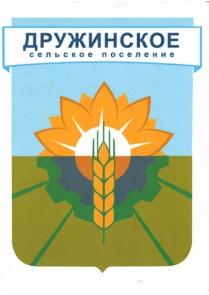                                                                              Приложение к решению Совета Дружинского сельского поселения                                                                                                       от «___» _____ 2022 № ____Администрация Дружинского сельского поселенияОмского муниципального района Омской областиМероприятия20202021Заключены договоры на аренду помещений614Заключены договоры о продаже садовых участков04Заключены договоры на аренду земель сельхоз назначения04Заключены договоры на размещение нестационарных торговых объектов16Виды2020 год2021 годСуммы в рубляхСуммы в рубляхДоходы бюджета26 575 80031 297 540СОБСТВЕННЫЕ22 604 30028 839 755Налоговые22 011 80027 629 200Налог на доход физлиц3 894 0004 121 460ЕСХН890 7001 013 120НДФЛ986 300934 660Земельный налог14 347 80019 324 950Акцизы1 892 9002 234 870Неналоговые545 3001 210 700Использование муниципального имущества438 9001 196 400Оказание платных услуг, компенсация затрат106 40014 300БЕЗВОЗМЕЗДНЫЕ3 971 4002 457 746Дотации2 931 0401 311 169Субвенции711 060768 064Иные межбюджетные трансферты329 300490 469Возврат остатков0111 956ДружиноГорячий КлючКрасная ГоркаМельничное, ПетрушенкоДорожная деятельностьДорожная деятельностьДорожная деятельностьДорожная деятельностьДорожная деятельностьМероприятия  ГрейдированиеЯмочный ремонтЦентральная, Советская, СтрельниковаТюкалинскаяостановка, парковкапешеходный тротуар ул. ЦентральнаяУстановка и ремонт знаков  Содержание остановочных пунктовУстановка шлагбаума на ул. ВосточнаяЯмочный ремонтЛесная, МираПешеходный тротуар ул. БерёзоваяУстановка и ремонт знаков Содержание остановочных пунктовГрейдированиеЯмочный ремонтПожарная, Центральная, Садовая, 60 лет Октября  Установка и ремонт знаковУстановка 2 остановочных пунктовДорожного ограждения на ул. Центральная Содержание остановочных пунктовГрейдированиеУстановка светофораУстановка и ремонт знаков Содержание остановочных пунктовМероприятия  ОсвещениеОсвещениеОсвещениеОсвещениеМероприятия  Замена фонарейПодключение ул. 1-5я БлагодатнаяЗамена фонарей  Замена фонарей на ул. Старая деревня, Борщевская, ЗелёнаяОсвещение уличной сцены, остановкиПолностью заменены старые фонари на новые светодиодные светильникиЗамена освещения на хоккейного коробкеМероприятия  Ремонт и благоустройство общественных территорийРемонт и благоустройство общественных территорийРемонт и благоустройство общественных территорийРемонт и благоустройство общественных территорийМероприятия  Ремонт раздевалки на хоккейной коробкеРемонт спортивного залаУстановка МАФа на центральной площадиРемонт лавочек на Аллее ветерановРемонт хоккейной коробкиРемонт хоккейной коробкиМероприятия  Кронирование деревьев и озеленениеКронирование деревьев и озеленениеКронирование деревьев и озеленениеКронирование деревьев и озеленениеМероприятия  ул. Советская, площадь у АдминистрацииВысадка цветочной рассады на центральной площади, у ДК, у памятникаАллея ветеранов, ул. МираОлимпиады 80 площадь у магазина КлючикВысадка цветочной рассады на площади  ДК и памятникаНа центральной детской площадке и  высадка цветочной рассады паркест. ПетрушенкоМероприятия  Ремонт памятника воинам ВОВРемонт памятника воинам ВОВРемонт памятника воинам ВОВРемонт памятника воинам ВОВМероприятия  Саночистка мусорных площадокСаночистка мусорных площадокСаночистка мусорных площадокСаночистка мусорных площадокМероприятия  Установка ёлок, новогоднее оформлениеУстановка ёлок, новогоднее оформлениеУстановка ёлокУстановка ёлок№ПоказательФилиалыФилиалыФилиалы№ПоказательВсегоДружинский СДКГорячеключевской СКМельничный СК1Общее количество всех мероприятий5482331741412Общее количество участников всех мероприятий79 07359 3271500047463Платные мероприятия1314341474Посетители платных мероприятий13 13710 77619054595Клубные формирования46221776Участники клубных формирований92660727792Работы, связанные с содержанием зданий филиала по подразделениям в 2021 годуРаботы, связанные с содержанием зданий филиала по подразделениям в 2021 годуРаботы, связанные с содержанием зданий филиала по подразделениям в 2021 годуРаботы, связанные с содержанием зданий филиала по подразделениям в 2021 годуРаботы, связанные с содержанием зданий филиала по подразделениям в 2021 годуНаименование учрежденияВиды выполненных работФинансированиеИсточники финансированияИсточники финансированияНаименование учрежденияВиды выполненных работФактБюджет С/ПСпец. счет,12345Дружинский СДКРемонт помещений костюмерной (покраска потолка, выравнивание и покраска стен, покраска пола, изготовление и монтаж вешал, пошив защитных штор, шпаклевка)620831208350000Дружинский СДКРаботы по покраске лавочек и урн на площади дома культуры. 36783678Дружинский СДКПосадка цветов871047104000Дружинский СДКЗамена сантехнических сифонов в женском туалете (на раковинах)810810Дружинский СДКЗамена смесителя961961Дружинский СДКРемонт короба отопительных труб в зрительном зале---Дружинский СДКРемонт мембранного покрытия крыши над сценой70 00070 000Дружинский СДКУтепление 2 дверей и 2 окон над сценой в зрительном зале500500Дружинский СДКЗамена 6 аккумуляторов установки пожарной сигнализации8 6918 691Дружинский СДКОсмотр, выявление дефектов и составление рекомендаций по ремонту механики сцены7 1507 150-Горяче-ключевской сельский клубРемонт помещения № 10 34 79820 00014 798Горяче-ключевской сельский клубПСД Зрительный зал230 000230 000Мельничный сельский клубЗамена электрического котла1200012000Мельничный сельский клубУстановка водоснабжения ТГМ 130А (насос для подачи воды для электрического котла)60006000ИТОГО:ИТОГО:445 383375 77469 608№ п/пНаименование сооруженияСобственник1Многофункциональная площадка с. МельничноеАдминистрация Дружинского с/п2Многофункциональная площадка с. Красная горка Администрация Дружинского с/п3Хоккейная площадка на базе МБОУ «Горячеключевская СОШ»МБОУ «Горячеключеская СОШ»4 Хоккейная площадка в с. Дружино Администрация Дружинского с/п5Спортивный зал Дружинского СДКАдминистрация Дружинского с/п6Спортивный зал МБОУ «Дружинская СОШ»МБОУ «Дружинская СОШ»7Многофункциональная спортивная площадка МБОУ «Дружинская СОШ» МБОУ «Дружинская СОШ»8Спортивный зал МБОУ «Горячеключеская СОШ»МБОУ «Горячеключеская СОШ»9Спортивный зал МБОУ «Красногорская СОШ»МБОУ «Красногорская СОШ»10Плоскостное спортивное сооружение «Скалолазный стенд» в спортзале Дружинского ДКАдминистрация Дружинского с/п№№Вид спортаКоличество занимающихсяКоличество занимающихсяКоличество занимающихсяКоличество занимающихсяКоличество занимающихсяКоличество занимающихсяКоличество занимающихся№№Вид спорта5-8 лет10-12 лет10-12 лет13-15 лет13-15 лет16-17 лет16-17 лет18-29 лет18-29 лет18-29 лет30 и старше30 и старше30 и старшеИтогоИтого11Спортивный туризм и скалолазание-151520201010------454522Тхейквондо51515----------20203КаратэКаратэ5510----------151544Регби-5510101515------303055Футбол-88171755101010101010505066Волейбол----551010------151577Кудо1515Итого10535352524040101010101010190190